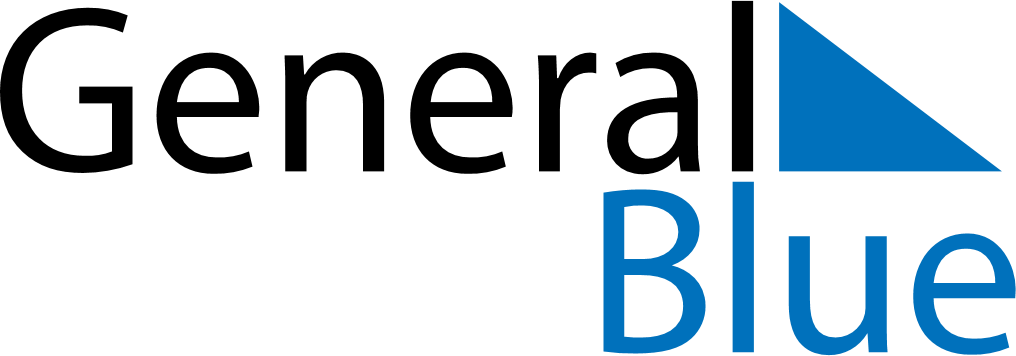 Weekly CalendarJuly 5, 2021 - July 11, 2021Weekly CalendarJuly 5, 2021 - July 11, 2021Weekly CalendarJuly 5, 2021 - July 11, 2021Weekly CalendarJuly 5, 2021 - July 11, 2021Weekly CalendarJuly 5, 2021 - July 11, 2021Weekly CalendarJuly 5, 2021 - July 11, 2021Weekly CalendarJuly 5, 2021 - July 11, 2021MondayJul 05MondayJul 05TuesdayJul 06WednesdayJul 07ThursdayJul 08FridayJul 09SaturdayJul 10SundayJul 11AMPM